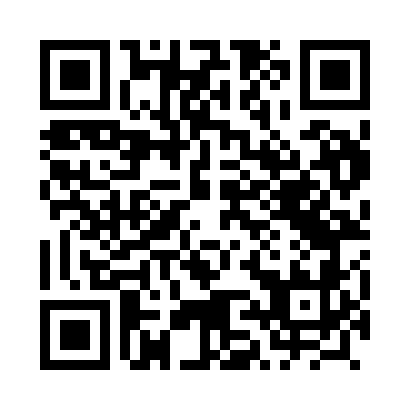 Prayer times for Radolina, PolandMon 1 Apr 2024 - Tue 30 Apr 2024High Latitude Method: Angle Based RulePrayer Calculation Method: Muslim World LeagueAsar Calculation Method: HanafiPrayer times provided by https://www.salahtimes.comDateDayFajrSunriseDhuhrAsrMaghribIsha1Mon4:216:2212:525:187:229:162Tue4:186:1912:515:207:249:183Wed4:156:1712:515:217:269:214Thu4:126:1512:515:227:289:235Fri4:096:1212:505:237:299:256Sat4:066:1012:505:257:319:287Sun4:036:0812:505:267:339:308Mon4:006:0612:505:277:359:329Tue3:576:0312:495:287:369:3510Wed3:546:0112:495:297:389:3711Thu3:505:5912:495:317:409:4012Fri3:475:5712:485:327:419:4213Sat3:445:5412:485:337:439:4514Sun3:415:5212:485:347:459:4815Mon3:385:5012:485:357:479:5016Tue3:345:4812:485:367:489:5317Wed3:315:4512:475:387:509:5618Thu3:285:4312:475:397:529:5819Fri3:255:4112:475:407:5310:0120Sat3:215:3912:475:417:5510:0421Sun3:185:3712:465:427:5710:0722Mon3:145:3512:465:437:5910:1023Tue3:115:3312:465:448:0010:1224Wed3:075:3112:465:458:0210:1525Thu3:045:2912:465:468:0410:1826Fri3:005:2712:465:488:0510:2127Sat2:575:2512:455:498:0710:2528Sun2:535:2312:455:508:0910:2829Mon2:495:2112:455:518:1110:3130Tue2:455:1912:455:528:1210:34